Milí žiaci pred vami je nová téma z fyziky. O mechanickej práci sme sa rozprávali v 8. ročníku. Teraz si niečo povieme o elektrickej práci a výkone, príkone. Najprv si prezrite prezentáciu Elektrická práca.Výkon.ppt a potom si do zošitov napíšte názov látky Elektrická práca. Elektrický výkon a príkon. Poznámky, ktoré sú nižšie v tomto dokumente si prepíšte do zošitov. Príklady, ktorý je v prezentácii na 4 a 6 snímke si prepíšte do zošita. Elektrická práca. Elektrický výkon a príkonPráca je fyzikálna veličina, označenie W, jednotka joule.Prácu konáme, ak premiestňujeme teleso pôsobením sily v smere pohybu telesa.Výkon je fyzikálna veličina, označenie P, jednotka watt.Výkon je práca vykonaná za jednotku času. 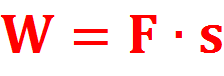 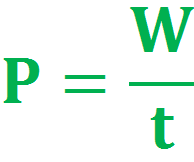 Elektrická sila pôsobí na voľné elektróny vo vodiči a premiestňuje ich po určitej dráhe, teda vykonáva prácu – elektrickú prácu.Elektrickú prácu môžeme vypočítať podľa nasledujúcich vzorcov:W – elektrická práca (joule)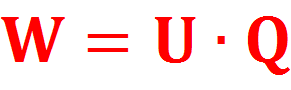 U – elektrické napätie (volt)Q – elektrický náboj (coulomb)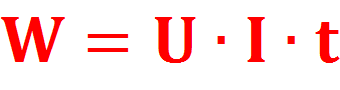 I – elektrický prúd (ampér)t – čas (sekunda) Elektrický príkon je vlastne výkon elektrických síl, elektrická práca vykonaná za určitý čas.Elektrický príkon sa označuje P a základnou jednotkou je watt.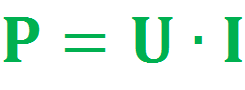 Elektrický príkon počítame podľa vzorca:Elektrická energia, ktorú v domácnosti spotrebujeme je vlastne elektrická práca, ktorú vykonajú elektrické sily v spotrebičoch.Spotrebu elektrickej energie meria elektromer.Spotrebovaná elektrická energia sa neudáva v jouloch ale v kilowatthodinách: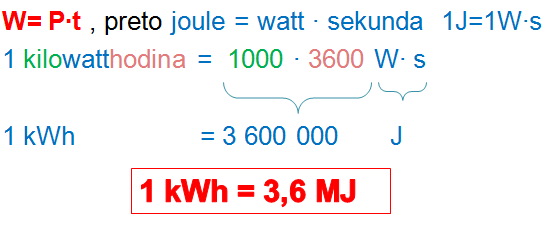 